※オンライン（ハイブリット型・バーチャルオンリー型）総会・理事会に関するセミナーについては、別途開催いたしますので、詳細が決まり次第、ご案内させていただきます。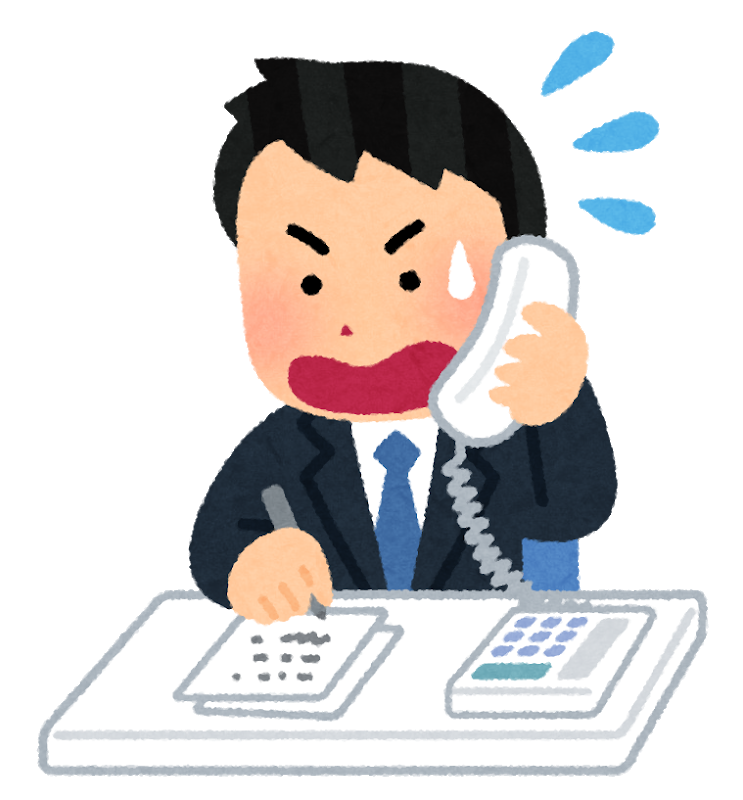  内　容 　 ①組合制度の基礎　　　　　 ②年度末から通常総会後の諸手続　　　　　 ③組合が行う届出・申請・登記手続き等のポイント　　　　　 ④演習問題 日　時 　  場　所 　 高知市布師田3992-2　4階「高知県中小企業団体中央会　研修室」 講　師 　 中央会指導員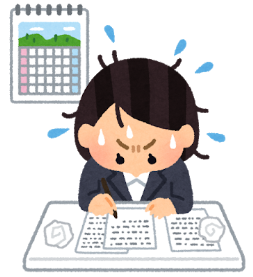  対　象    会員組合の役員及び職員 費　用    無料 定　員    3０名 申　込    令和４年１２月２日（金）（ＦＡＸまたはメールにてお申し込み下さい）【お申込み・お問い合わせ】高知県中小企業団体中央会（担当：小澤、髙瀨）TEL：088-845-8870　FAX：088-845-2434　 E-mail：ozawa@kbiz.or.jpＦＡＸ：０８８－８４５－２４３４　   組合運営管理セミナー【基礎編】 参加申込書※３名以上出席される場合は、この用紙をコピーしてご使用下さい。組合名連絡先電話　　　　　　　　　　　　　　　　ＦＡＸ参加者氏名氏名　　　　　　　　　　　　　　　　役職参加者氏名氏名　　　　　　　　　　　　　　　　役職